SPIEL: DAS LEBEN IM ALTEN ÄGYPTENAlter: 8 bis 12 JahreEntwickelt von: Média’PiKompetenzen:Verknüpfen Sie die ikonische / visuelle Videobeschreibung mit Objekten, die im alten Ägypten verwendet wurdenMerken von versteckten Memory Karten und strategische Auswahl der KartenGeduldig und AusdauerEuropäische Kompetenzenhttps://eur-lex.europa.eu/legal-content/EN/TXT/?uri=uriserv%3AOJ.C_.2018.189.01.0001.01.ENG&toc=OJ%3AC%3A2018%3A189%3ATOCSpezifisches Vokabular / Schlüsselwörter:Papyrus, Krokodil, Boot, HieroglyphenUnterrichtskonzeptDurch das Spielen dieses Spiels kann der Schüler den Kontext entdecken und die Reise des Helden in die Zeit der Pharaonen nachvollziehen.http://opensign.eu/memory_game/54
Sie können das Video zu «Ancient Egypt» nach dem Spielen des Spiels ansehenhttp://opensign.eu/thematic_topics/57RessourcenEin Computer und eine InternetverbindungSchwerpunkt Gebärdensprache:Der Schüler kann die Formen von Objekten identifizieren und zwischen ihnen unterscheiden. Sie können Handicap-Konfigurationen umgehen, um Objekte zu beschreiben.Spielen Sie das Spiel: Das Leben im alten Ägypten: http://opensign.eu/memory_game/54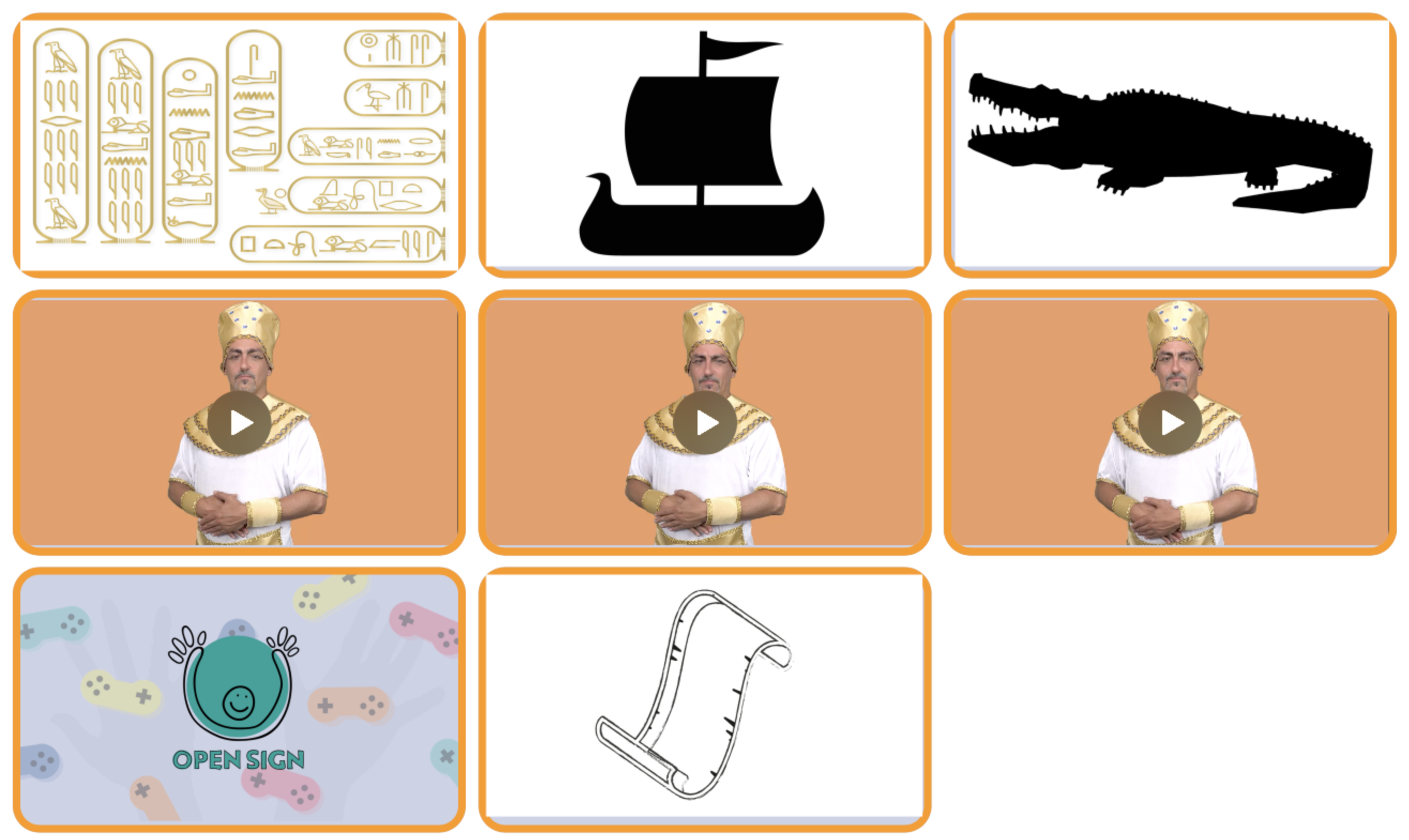 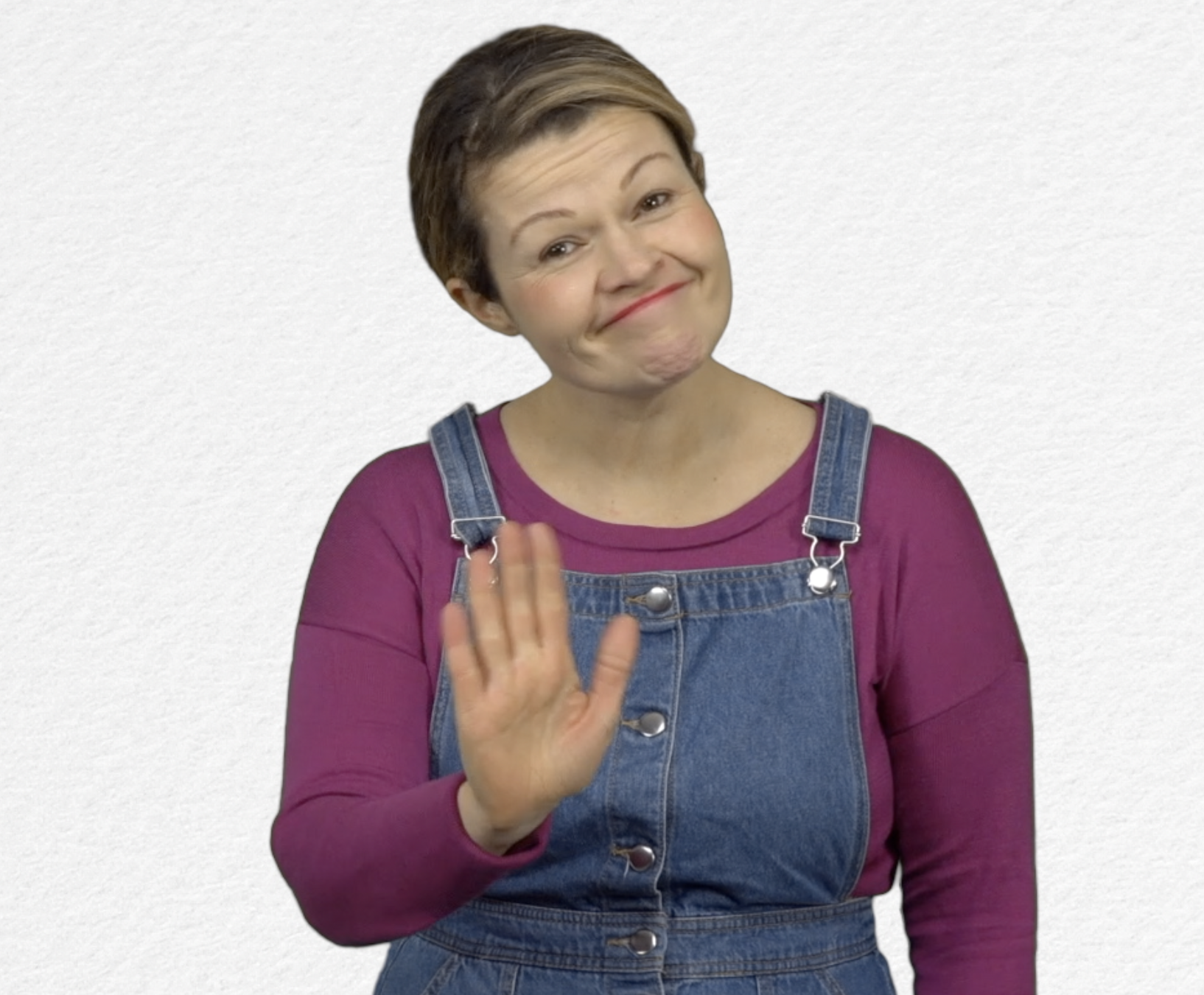 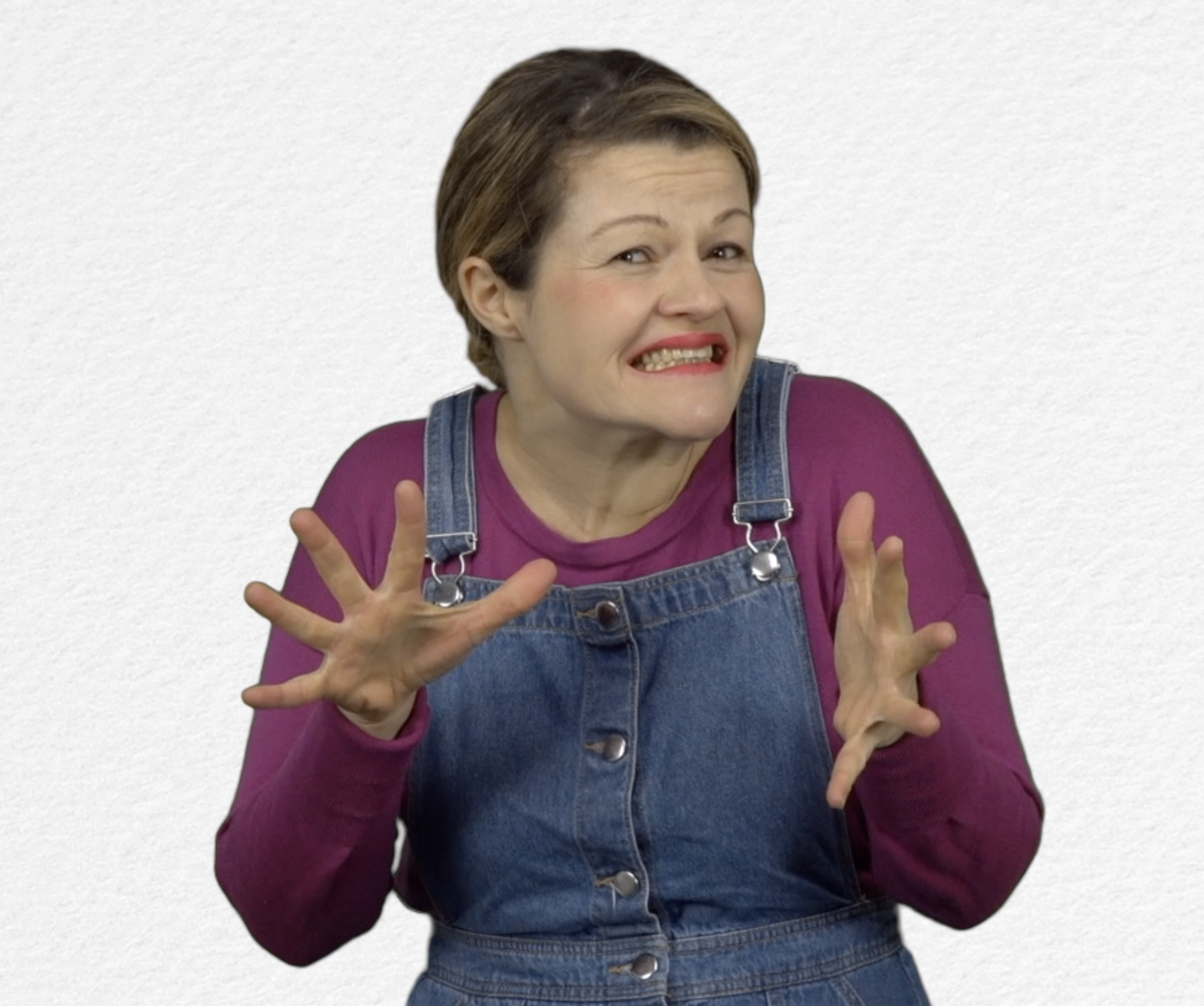 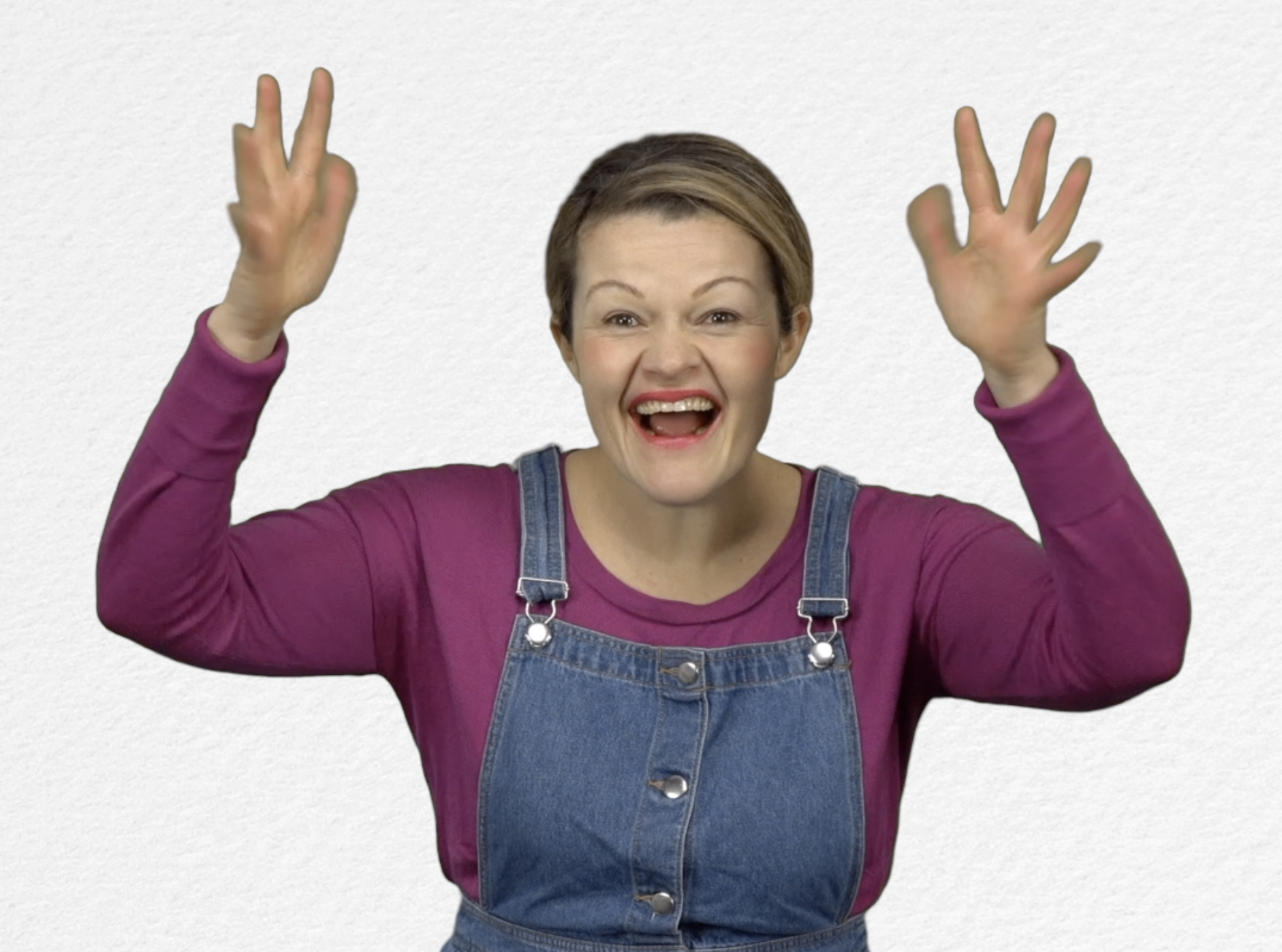 Erweitern / Anreichern / Verlängern von Weblinks mit anderen digitalen Tools:Antikes Ägypten http://www.opensign.eu/thematic_topics/57 Die ägyptische Ära: http://opensign.eu/memory_game/55Räder in Ägypten: http://opensign.eu/multiplechoice/60Die Pyramidenblöcke: http://www.opensign.eu/sequence/61 DIY Open Sign: http://www.opensign.eu/manual_activities_videos 